Veřejná zakázka je spolufinancována z dotace dotačního fondu Královéhradeckého kraje č. 19RGI02-0337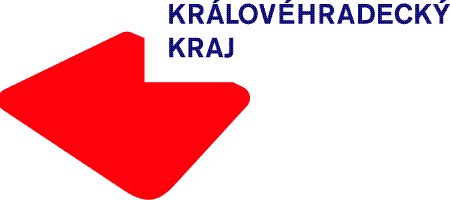 VÝZVA K PODÁNÍ NABÍDEKk veřejné zakázce dle zákona č. 134/2016 Sb., o zadávání veřejných zakázek, ve znění pozdějších předpisů, (dále jen „zákon“) Vážení,v souladu s ustanovením § 53 odst. 1 zákona se na Vás obracíme s výzvou k podání nabídky ve zjednodušeném podlimitním řízení.Žádáme Vás o přípravu nabídky, která bude vyhovovat všem požadavkům zadavatele a zákona.Identifikační údaje zadavatele a identifikace veřejné zakázkyÚdaje o přístupu k zadávací dokumentaciZadávací dokumentace je přílohou této výzvy.Zadávací dokumentace včetně všech příloh jsou dostupné na adrese: http://mujicin.cz na Profilu zadavatele https://www.e-zakazky.cz/Profil-Zadavatele/f0e3a11e-e918-4e79-a7bf-6a5e0d3fb260Lhůta pro podání nabídekLhůta pro podání nabídek trvá do 4. 5. 2020 do 13:00 hod.Způsob podání nabídek včetně informace o tom, v jakém jazyce mohou být podányZadavatel přijme POUZE elektronicky podané nabídky. Listinné podání nabídky zadavatel NEPŘIPOUŠTÍ.4.1 Elektronické podání nabídkyNabídky v elektronické podobě se podávají prostřednictvím elektronického nástroje E-ZAKAZKY na adrese veřejné zakázky: https://www.e-zakazky.cz/Profil-Zadavatele/f0e3a11e-e918-4e79-a7bf-6a5e0d3fb260. Elektronické nabídky podávají se do výše uvedené lhůty pro podání nabídek.Elektronický nástroj E-ZAKAZKY Nabídka v elektronické podobě bude podána prostřednictvím www.e-zakazky.cz, dostupného na internetové adrese: https://www.e-zakazky.cz/Profil-Zadavatele/f0e3a11e-e918-4e79-a7bf-6a5e0d3fb260 . Účastník musí být řádně registrovaným dodavatelem. Zadavatel upozorňuje účastníka, že registrace není okamžitá a podléhá schválení administrátorem systému, jež má 3 pracovní dny na akceptaci, nebo zamítnutí registrace, pokud žádost o registraci nebude obsahovat veškeré požadované údaje.Elektronická nabídka se sama zašifruje certifikátem pro zašifrování nabídky, který je vložen v systému. Upozorňujeme účastníky, aby nabídky sami nešifrovali. Nabídka účastníka zašifrovaná nesprávným certifikátem bude považována za nabídku, která nebyla podána a v průběhu zadávacího řízení k ní nebude přihlížet dle § 28 odst. 2 zákona. Nabídka musí být zpracována v jednom, ze zadavatelem akceptovatelných formátů souborů, tj. Microsoft Office (Word, Excel), Open Office, PDF, JPEG, GIF. Je možné použít kompresi v ZIP archivu.Podmínky a informace týkající se elektronického nástroje E-ZAKAZKY včetně informací o registraci a podání nabídky jsou dostupné na: https://www.e-zakazky.cz/Content/files/DodavatelManual.pdf Jazyk nabídkyPožadovaný jazyk nabídky je specifikován v zadávací dokumentaci.Požadavky na prokázání kvalifikace včetně požadovaných dokladůPodmínky kvalifikace jsou specifikovány v zadávací dokumentaci.Pravidla pro hodnocení nabídek dle § 115 zákonaPravidla hodnocení dle § 115 zákona jsou specifikována v zadávací dokumentaci.V Jičíně dne 14. 4. 2020 ..................................................JUDr. Jan Malý, starosta městaNázev veřejné zakázky:Rekonstrukce Denního stacionáře domovinky Hofmanova čp. 568, JičínDruh zadávacího řízení:Zjednodušené podlimitní řízeníPředmět veřejné zakázky:Stavební práceRežim veřejné zakázky:PodlimitníZadavatel:město JičínSídlo zadavatele:Žižkovo náměstí 18 Valdické předměstí, 5106 01 Jičín IČO:00271632Osoba oprávněná jednat za zadavatele: JUDr. Jan Malý, starosta města